Merry Moose Childcare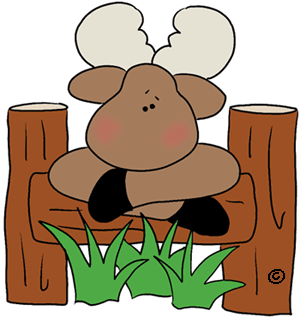 Child Enrollment FormChild’s Name:_______________________________  DOB:_______   Male ____	Female _____Address:___________________________________________________________________Parents name:______________________________	      _____________________________Parents Address:_____________________________________________________________Parents Email Address: ________________________________________________________Attendance Schedule: Monday____	Tuesday ____ Wednesday ____ Thursday ____ Friday ____Guardian or Parent Information: 	Mother: _____________________	Father: _____________________			Address: _____________________           ________________________Phone wk: ___________________	Phone wk: __________________Phone cell: ___________________	Phone cell: __________________List any family situations we might benefit from being aware of: ______________________________________________________________________________________________________________________________________________________________________________Siblings:Name: ________________________ Age: ________________ Brother/Sister: ______________Name: ________________________ Age: ________________ Brother/Sister: ______________Name: ________________________ Age: ________________ Brother/Sister: ______________Name: ________________________ Age: ________________ Brother/Sister: ______________Please tell us about any cultural traditions or preferences that may help us provide care to your child(ren).______________________________________________________________________________________________________________________________________________________________________________________________________________________________________________________________________________________________________________________________________________________________________________________________________Please tell us about how your child(ren) comforting preferences and methods of communication. This information will help us provide quality care to your child(ren).______________________________________________________________________________________________________________________________________________________________________________________________________________________________________________________________________________________________________________________________________________________________________________________________________Is your child a vegetarian? 	Yes _______	No ________Please list any other dietary needs your child may have: (including any known food allergies)__________________________________________________________________________________________________________________________________________________________________________________________________________________________________________What foods does your child particularly like?______________________________________________________________________________________________________________________Would you say your child is a poor, average or good eater? ____________________________Does your child try new foods? ___________________________________________________Please indicate any diapering or toileting needs your child has: ___________________________________________________________________________________________________________________________________________________________________________________________________________________________________________________________________Childcare History: Has your child attended any childcare setting before? __________________		        Does your child work better in a group or individually? _________________Medical History: Does your child get sick often? ______________________________________		Does your child have frequent colds or strep? ____________________________		Does your child have frequent ear infections? ____________________________		Does your child vomit easily? _________________________________________		Does your child tend to run high fevers? ________________________________		Has your child had any serious accidents: ____________________________________________________________________________________________________________Child’s Doctor: ________________________	 Clinic: ______________________________Address: _____________________________	Phone #: ____________________________Insurance Policy #: ______________________Child’s Dentist: ________________________ 	Dental Facility: _______________________Address: ______________________________	Phone #: ____________________________Insurance Policy #: ______________________Emergency contacts/people allowed to pick up your child(ren) when you cannot be reached (**incases which involve a legal separation of parents, we must have a copy of your court order stating who the child will be permitted to leave with, otherwise either parent may take the child and we have no jurisdiction). Provide three contacts….FULL NAME, FULL ADDRESS, FULL PHONE NUMBEREmergency Contacts: Name: ________________________ Address: ________________________ Phone: _________Name: ________________________ Address: ________________________ Phone: _________Name: ________________________ Address: ________________________ Phone: _________    I understand and consent for Merry Moose Childcare and Preschool LLC to make decisions for the best welfare of my child(ren) in the case of emergency. Merry Moose Childcare has provided me a copy of the Emergency and Accident Policies.Signature of Parent: Mother: _____________________________   	Date: _____Father: ______________________________	Date: ______Welcome to Merry Moose Childcare and Preschool!!